SUPPLEMENT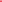 Supplement A. Memorandum shared with physicians and nurses.
Supplement B. Signage posted in nursing units and areas where urine collection cups were stored. 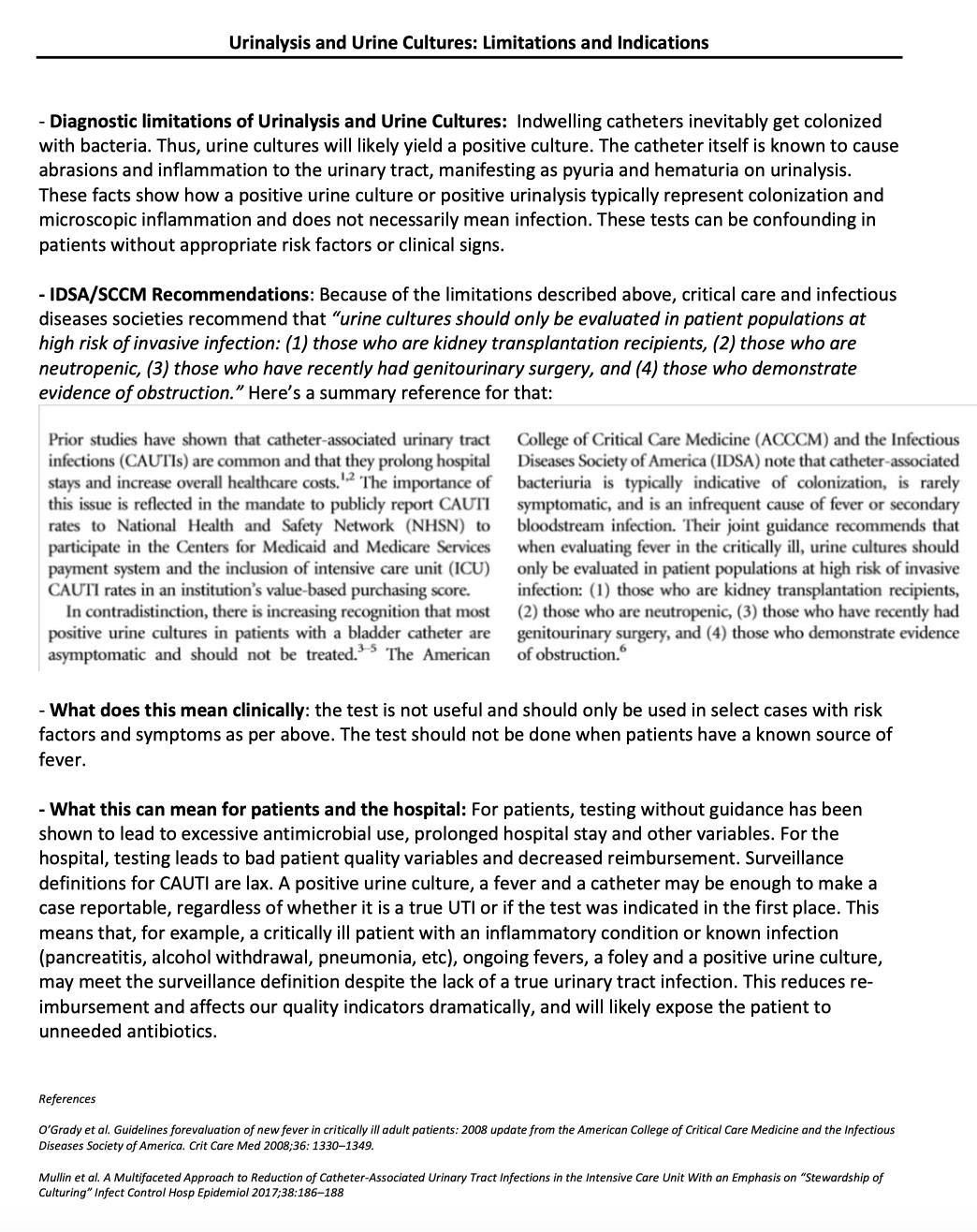 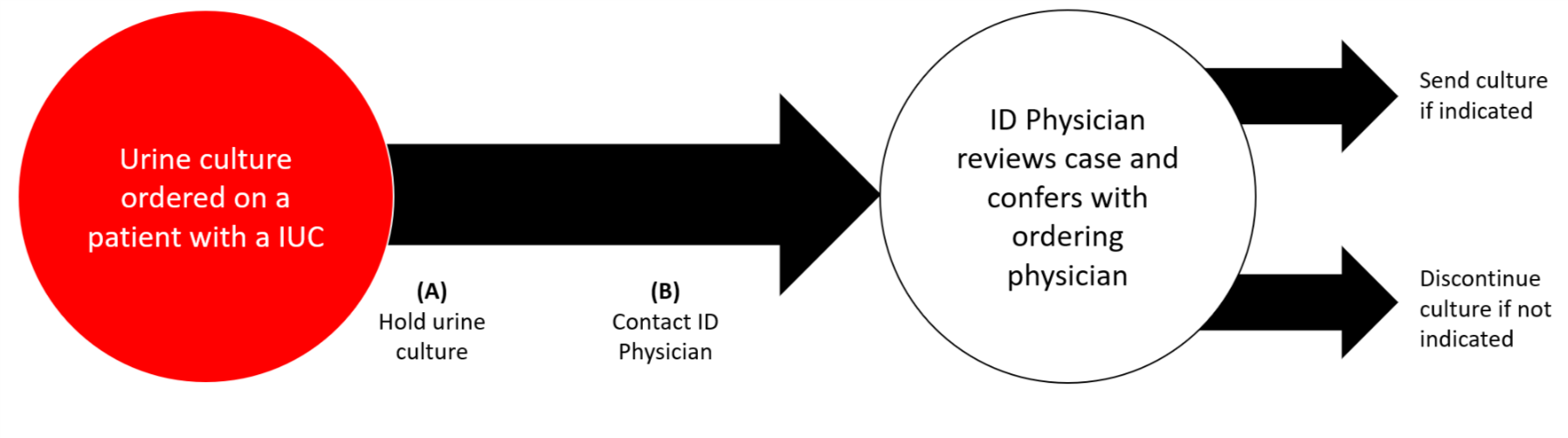 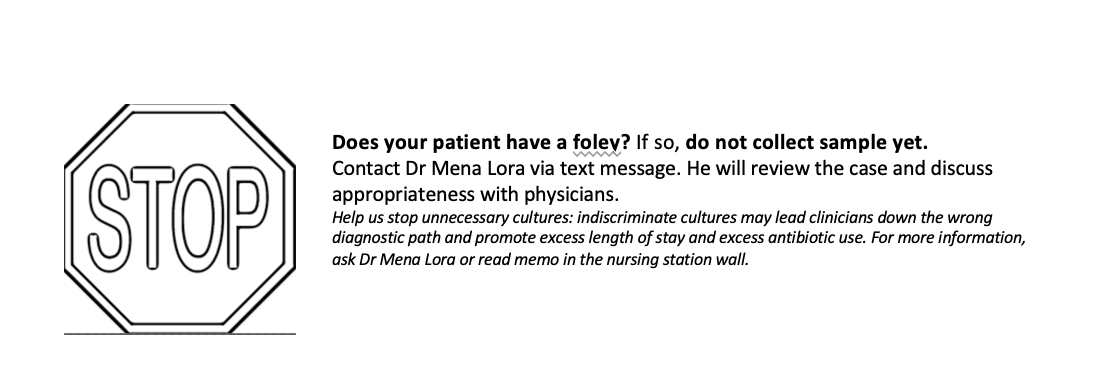 Supplement C. Table with patient days, urine cultures and urine cultures per 1000 patient days for each year before and after our intervention.YearPatient daysTotal urine culturesUrine cultures from urinary catheters% TOTALUrine cultures from urinary catheters collected >72 hours% urine cultures from urinary catheters% of IUC form UC both >72hUrine cultures/patient days  x 1000201625452155927%2612%35%10.21611201724313163712%124%32%4.93624023201823392223817%104%32%4.27533134201923522032813%84%19%3.40136054202027911753620%127%40%4.29953422202127241581811%53%25%1.83553598